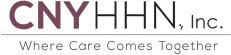 COMMUNITY REFERRALFOR NYS HEALTH HOME CARE MANAGEMENT SERVICES FOR CHILDREN/YOUTHCNYHHN, INC. is accepting referrals from the community for enrollment of eligible children/youth into Health Home Services.Children/Youth must meet all eligibility requirements to be considered for enrollment.HEALTH HOME CARE MANAGEMENT SERVICES ELIGIBILITYChild/youth currently has active Medicaid or Medicaid Managed Care; ANDChild/Youth resides in one of the following Counties: Central Region (Oneida, Herkimer, Madison, and Cayuga County), North Country (Jefferson, Lewis and St. Lawrence) OR Capital District (Albany, Schenectady and Rensselaer)Child/Youth meets the NYS Department of Health Eligibility Criteria:2 or more Chronic Conditions (See Appendix A); or1 Single Qualifying Chronic Medical or Mental Health ConditionHIV/AIDS; orSickle Cell Disease, orSerious Emotional Disturbance; orComplex TraumaChild/Youth has significant behavioral, medical or social risk factors which can be addressed through care management.HOW TO MAKE A REFERRALComplete the attached Community Referral Application Form.Please make sure the Medicaid CIN Number is on the referral (this is two letters, followed by five numbers, and one letter)Example: (AA12345A).Eligibility Category Information: Make sure to specify the diagnosis: Example (Serious mental Illness – 296.8 Bipolar Disorder NOS; Example: Other Chronic Conditions – COPD).Risk Factor – Give some detailed information concerning child/youth’s risk factors: Example: (Member is at risk for hospitalization due to non-adherence with medication).No Referral can be processed without the Parent/Guardian/Legally Authorized Representative for Child/Youth consent form, which is included in the Referral. Referral will not be processed without a consent per DOH. CONSENT TO DISCLOSURE OF HEALTH INFORMATION from CNYHHN Referral is needed.If you are an agency assisting PARENT/GUARDIAN/LEGALLY AUTHORIZED REPRESENTATIVE FOR CHILD/YOUTH in completing a self-referral, make sure to list your contact information along with the member’s information, as the Referral Coordinator may not be able to reach the member which delays the referral process.If Referrals are coming from an inpatient unit, please provide:Name of hospital and contact information for the Discharge PlannerAdmission and planned discharge dateReason for admission4. Send the completed application and consent via secure email or fax, or mail to:CNYHHN, Inc.268 Genesee Street Suite 202 Utica, NY 13501 Referrals@cnyhealthhome.net Fax: 315-624-9428Questions?  Call 1-855-784-1262Be sure to include all pages in your submission!Approved children/youth will be assigned to a Care Management Agency who will conduct outreach and attempt to engage the child/youth in Health Home Care Management Services. Health Home services are voluntary and the Youth and/or Parent/Legal Guardian will be asked to consent during the outreach and engagement process.CONSENT TO DISCLOSURE OF HEALTH INFORMATION FORM PERMISSION TO USE AND DISCLOSE CONFIDENTIAL INFORMATIONBy signing this Consent Form, you permit people involved in your care to share health information so that doctors and other providers can have a complete picture of your health and help you get better care. Your health records provide information about your illnesses, injuries, medicines and/or test results. Your records may include sensitive information, such as information about HIV status, mental health records, reproductive health records, drug and alcohol treatment, and genetic information.If you permit disclosure, your child/youth’s health information will only be used to provide you with medical treatment and related health and social services. This includes referral from one provider to another, consultation regarding care, provision of health care services, and coordination of care among providers. Your child/youth’s health information may be re-disclosed only as permitted by state and federal laws and regulations. These laws limit re-disclosure of information about your treatment at a substance abuse or mental health program, HIV related information, genetic records, and records of sexually transmitted illnesses.Your choice to give or deny consent to disclose your child/youth’s health information will not be the basis for denial of health services or health insurance. You can withdraw your consent at any time by signing a Withdrawal of Consent Form and giving it to one of the providers listed on the following page. However, anyone who receives information while your consent is in effect may retain it. Even if you withdraw your consent, they are not required to return your information or remove it from their records. You are entitled to get a copy of this Consent Form after you sign it.CONSENT TO DISCLOSURE OF HEALTH INFORMATIONThe person whose information may be used or disclosed is:Child/Youth: 	Date of Birth:  	The information that may be disclosed includes all records of diagnosis and health care treatment and all education records including, but not limited to: Mental health records, except that disclosure of psychotherapy notes is not permitted; Substance abuse treatment records; HIV related information; Genetic information; Information about sexually transmitted diseases; and Education records.This information may be disclosed to the persons or organizations listed in following page.This information may be disclosed by any person or organization that holds a record described below, including those listed in the following page.Use and disclosure of this information is permitted only as necessary for the purposes of the provision of delivery of health and social services, including outreach, service planning, referrals, care coordination, direct care, and monitoring of the quality of service.This permission expires on 	(date).I understand that this permission may be revoked. I also understand that records disclosed before this permission is revoked may not be retrieved. Any person or organization that relied on this permission may continue to use or disclose health information as needed to complete treatment.I am THE PARENT/GUARDIAN/LEGALLY AUTHORIZED REPRESENTATIVE FOR CHILD/YOUTH UP TO THE AGE OF 18. YOUTH AGES 18-21, OR THAT ARE MARRIED, A PARENT OR PREGNANT MAYCONSENT ON THEIR OWN BEHALF; whose records will be used or disclosed. (If personal representative, parent, or guardian, please enter relationship 	). I give permission to use and disclose my records as described in this document.Signature	DateHealth information may be disclosed for purposes of treatment to the people and organizations listed below:Appendix A: Health Home Chronic ConditionsAppendix B: Serious Emotional Disturbance (SED)For Health Home Serving Children, SED is a single qualifying chronic condition and is defined as a child or adolescent (under the age of 21) that has a designated mental illness diagnosis in the following Diagnostical and Statistical Manual (DSM) categories: (Schizophrenia Spectrum and Other Psychotic Disorders, Bipolar and Related Disorders, Depressive Disorders, Anxiety Disorders, Obsessive Compulsive and Related Disorders, Feeding and Eating Disorders, Gender Dysphoria, Disruptive, Impulse Control, and Conduct Disorders, Personality Disorders, Paraphilic Disorders, Sleep Wake Disorder, Medication Induced Movement Disorders, Attention Deficit Hyperactivity Disorder, Elimination Disorders, Sexual Dysfunctions, and Tic Disorder) as defined by the most recent version of the DSM of Mental Health Disorders AND has experienced the following functional limitations due to emotional disturbance over the past 12 months (from the date of assessment) on a continuous or intermittent basis. Functional limitations requirements for SED must be moderate in at least two of the following areas or severe in at least one of the following areas as determined by a licensed mental health professional:Ability to care for self (e.g. personal hygiene; obtaining and eating food; dressing; avoiding injuries); ORFamily Life (e.g. capacity to live in a family or family like environment; relationships with parents or substitute parents, siblings, and other relatives; behavior in a family setting); ORSocial Relationships (e.g. establishing and maintaining friendships; interpersonal interactions with peers, neighbors and other adults; social skills; compliance with social norms; play and appropriate use of leisure time); ORSelf-direction/Self Control (e.g. ability to sustain focused attention for a long period of time to permit completion of age appropriate tasks; behavioral self-control; appropriate judgement and value systems; decision making ability; ORAbility to learn (e.g. school achievement and attendance; receptive and expressive language; relationships with teachers, behavior in school)Appendix C: Complex TraumaDefinition of Complex Trauma:The term complex trauma incorporates at least:Infants/Children/or Adolescents exposure to multiple traumatic events, often of an invasive, interpersonal nature, andThe wide-ranging, long term impact of this exposureThe nature of the traumatic events:Often is severe and pervasive, such as abuse or profound neglect;Usually begins early in life;Can be disruptive of the child’s development and the formation of health sense of self (with self-regulatory, executive functioning, self-perceptions etc.);Often occur in the context of the child’s relationship with a caregiver; andCan interfere with the child’s ability to form a secure attachment bond, which is considered a prerequisite for health social-emotional functioningMany aspects of a child’s healthy physical and mental development rely on this secure attachment, a primary source of safety and stabilityWide-ranging, long term adverse effects can include impairments in:Physiological responses and related neurodevelopmentEmotional ResponsesCognitive processes including the ability to think, learn and concentrateImpulse control and other self-regulating behaviorSelf-image;Relationships with others*If child/youth eligibility is determined under the Complex Trauma, the Complex Trauma Exposure Screen Form and Referral Cover Sheet are required upon referral, which can be completed by non-licensed or licensed professional. Obtain forms from the following links through the NYS Department of Health Website.Complex Trauma Exposure Screen Form https://www.health.ny.gov/health_care/medicaid/program/medicaid_health_homes/docs/final_complex_trauma exposure_screen.pdfReferral Cover Sheet                                         https://www.health.ny.gov/health_care/medicaid/program/medicaid_health_homes/docs/final_complex_trauma referral_cover_sheet.pdfChild/Youth Community Referral ApplicationHealth Home Care Management ServicesPLEASE ATTACH SUPPORTING DOCUMENTATION, DIAGNOSIS AND SIGNED CONSENT IN ORDER TO EXPEDITE THIS REFERALChild/Youth Community Referral ApplicationHealth Home Care Management ServicesPLEASE ATTACH SUPPORTING DOCUMENTATION, DIAGNOSIS AND SIGNED CONSENT IN ORDER TO EXPEDITE THIS REFERALChild/Youth Community Referral ApplicationHealth Home Care Management ServicesPLEASE ATTACH SUPPORTING DOCUMENTATION, DIAGNOSIS AND SIGNED CONSENT IN ORDER TO EXPEDITE THIS REFERALChild/Youth Community Referral ApplicationHealth Home Care Management ServicesPLEASE ATTACH SUPPORTING DOCUMENTATION, DIAGNOSIS AND SIGNED CONSENT IN ORDER TO EXPEDITE THIS REFERALChild/Youth Community Referral ApplicationHealth Home Care Management ServicesPLEASE ATTACH SUPPORTING DOCUMENTATION, DIAGNOSIS AND SIGNED CONSENT IN ORDER TO EXPEDITE THIS REFERALChild/Youth Community Referral ApplicationHealth Home Care Management ServicesPLEASE ATTACH SUPPORTING DOCUMENTATION, DIAGNOSIS AND SIGNED CONSENT IN ORDER TO EXPEDITE THIS REFERALChild/Youth Community Referral ApplicationHealth Home Care Management ServicesPLEASE ATTACH SUPPORTING DOCUMENTATION, DIAGNOSIS AND SIGNED CONSENT IN ORDER TO EXPEDITE THIS REFERALChild/Youth Community Referral ApplicationHealth Home Care Management ServicesPLEASE ATTACH SUPPORTING DOCUMENTATION, DIAGNOSIS AND SIGNED CONSENT IN ORDER TO EXPEDITE THIS REFERALChild/Youth Community Referral ApplicationHealth Home Care Management ServicesPLEASE ATTACH SUPPORTING DOCUMENTATION, DIAGNOSIS AND SIGNED CONSENT IN ORDER TO EXPEDITE THIS REFERALDEMOGRAPHICSDEMOGRAPHICSDEMOGRAPHICSDEMOGRAPHICSDEMOGRAPHICSDEMOGRAPHICSDEMOGRAPHICSDEMOGRAPHICSDEMOGRAPHICSDate of Referral:Date of Referral:Date of Referral:Date of Birth:Date of Birth:Date of Birth:Date of Birth:Gender:Gender:Child’s Name (Last, First, MI.):Child’s Name (Last, First, MI.):Child’s Name (Last, First, MI.):Child’s Name (Last, First, MI.):Child’s Name (Last, First, MI.):Child’s Name (Last, First, MI.):Child’s Name (Last, First, MI.):Child’s Name (Last, First, MI.):Child’s Name (Last, First, MI.):Child’s Current Address:Child’s Current Address:Child’s Current Address:Child’s Current Address:Child’s Current Address:Child’s Current Address:Child’s Current Address:City:City:Zip Code:Zip Code:Zip Code:Zip Code:County:County:County:Telephone:Telephone:INSURANCEINSURANCEINSURANCEINSURANCEINSURANCEINSURANCEINSURANCEINSURANCEINSURANCEMedicaid CIN # Required to process:Medicaid CIN # Required to process:Medicaid CIN # Required to process:Medicaid CIN # Required to process:Medicaid CIN # Required to process:Managed Care Organization Plan:Managed Care Organization Plan:Managed Care Organization Plan:Managed Care Organization Plan:FOSTER CARE/PREVENTATIVE SERVICESFOSTER CARE/PREVENTATIVE SERVICESFOSTER CARE/PREVENTATIVE SERVICESFOSTER CARE/PREVENTATIVE SERVICESFOSTER CARE/PREVENTATIVE SERVICESFOSTER CARE/PREVENTATIVE SERVICESFOSTER CARE/PREVENTATIVE SERVICESFOSTER CARE/PREVENTATIVE SERVICESFOSTER CARE/PREVENTATIVE SERVICESChild Currently in Foster Care:Child Currently in Foster Care:□	Yes□	Yes□	Yes□	No□	No□	No□	UnknownIf a child is currently in Foster Care, only the LOCAL DEPARTMENT OF SOCIAL SERVICES may complete the referral, which must be completed in Medicaid Analytics & Performance Portal (MAPP)If a child is currently in Foster Care, only the LOCAL DEPARTMENT OF SOCIAL SERVICES may complete the referral, which must be completed in Medicaid Analytics & Performance Portal (MAPP)If a child is currently in Foster Care, only the LOCAL DEPARTMENT OF SOCIAL SERVICES may complete the referral, which must be completed in Medicaid Analytics & Performance Portal (MAPP)If a child is currently in Foster Care, only the LOCAL DEPARTMENT OF SOCIAL SERVICES may complete the referral, which must be completed in Medicaid Analytics & Performance Portal (MAPP)If a child is currently in Foster Care, only the LOCAL DEPARTMENT OF SOCIAL SERVICES may complete the referral, which must be completed in Medicaid Analytics & Performance Portal (MAPP)If a child is currently in Foster Care, only the LOCAL DEPARTMENT OF SOCIAL SERVICES may complete the referral, which must be completed in Medicaid Analytics & Performance Portal (MAPP)If a child is currently in Foster Care, only the LOCAL DEPARTMENT OF SOCIAL SERVICES may complete the referral, which must be completed in Medicaid Analytics & Performance Portal (MAPP)If a child is currently in Foster Care, only the LOCAL DEPARTMENT OF SOCIAL SERVICES may complete the referral, which must be completed in Medicaid Analytics & Performance Portal (MAPP)If a child is currently in Foster Care, only the LOCAL DEPARTMENT OF SOCIAL SERVICES may complete the referral, which must be completed in Medicaid Analytics & Performance Portal (MAPP)Preventative Services:(If any)□	Yes□	Yes□	Yes□	No□	UnknownContact Information (NPI if known) :Contact Information (NPI if known) :Contact Information (NPI if known) :CONSENT TO REFERCONSENT TO REFERCONSENT TO REFERCONSENT TO REFERCONSENT TO REFERCONSENT TO REFERCONSENT TO REFERCONSENT TO REFERCONSENT TO REFERCONSENT TO MAKE THIS REFERRAL MUST BE OBTAINED FROM THE PARENT/GUARDIAN/LEGALLY AUTHORIZED REPRESENTATIVE FOR CHILDREN UP TO THE AGE OF 18. FOR CHILDREN/YOUTH AGES 18-21, OR THAT ARE MARRIED, A PARENT OR PREGNANT MAYCONSENT ON THEIR OWN BEHALF. Who has provided you with consent to make this referral to CNYHHN, Inc.?CONSENT TO MAKE THIS REFERRAL MUST BE OBTAINED FROM THE PARENT/GUARDIAN/LEGALLY AUTHORIZED REPRESENTATIVE FOR CHILDREN UP TO THE AGE OF 18. FOR CHILDREN/YOUTH AGES 18-21, OR THAT ARE MARRIED, A PARENT OR PREGNANT MAYCONSENT ON THEIR OWN BEHALF. Who has provided you with consent to make this referral to CNYHHN, Inc.?CONSENT TO MAKE THIS REFERRAL MUST BE OBTAINED FROM THE PARENT/GUARDIAN/LEGALLY AUTHORIZED REPRESENTATIVE FOR CHILDREN UP TO THE AGE OF 18. FOR CHILDREN/YOUTH AGES 18-21, OR THAT ARE MARRIED, A PARENT OR PREGNANT MAYCONSENT ON THEIR OWN BEHALF. Who has provided you with consent to make this referral to CNYHHN, Inc.?CONSENT TO MAKE THIS REFERRAL MUST BE OBTAINED FROM THE PARENT/GUARDIAN/LEGALLY AUTHORIZED REPRESENTATIVE FOR CHILDREN UP TO THE AGE OF 18. FOR CHILDREN/YOUTH AGES 18-21, OR THAT ARE MARRIED, A PARENT OR PREGNANT MAYCONSENT ON THEIR OWN BEHALF. Who has provided you with consent to make this referral to CNYHHN, Inc.?CONSENT TO MAKE THIS REFERRAL MUST BE OBTAINED FROM THE PARENT/GUARDIAN/LEGALLY AUTHORIZED REPRESENTATIVE FOR CHILDREN UP TO THE AGE OF 18. FOR CHILDREN/YOUTH AGES 18-21, OR THAT ARE MARRIED, A PARENT OR PREGNANT MAYCONSENT ON THEIR OWN BEHALF. Who has provided you with consent to make this referral to CNYHHN, Inc.?CONSENT TO MAKE THIS REFERRAL MUST BE OBTAINED FROM THE PARENT/GUARDIAN/LEGALLY AUTHORIZED REPRESENTATIVE FOR CHILDREN UP TO THE AGE OF 18. FOR CHILDREN/YOUTH AGES 18-21, OR THAT ARE MARRIED, A PARENT OR PREGNANT MAYCONSENT ON THEIR OWN BEHALF. Who has provided you with consent to make this referral to CNYHHN, Inc.?CONSENT TO MAKE THIS REFERRAL MUST BE OBTAINED FROM THE PARENT/GUARDIAN/LEGALLY AUTHORIZED REPRESENTATIVE FOR CHILDREN UP TO THE AGE OF 18. FOR CHILDREN/YOUTH AGES 18-21, OR THAT ARE MARRIED, A PARENT OR PREGNANT MAYCONSENT ON THEIR OWN BEHALF. Who has provided you with consent to make this referral to CNYHHN, Inc.?CONSENT TO MAKE THIS REFERRAL MUST BE OBTAINED FROM THE PARENT/GUARDIAN/LEGALLY AUTHORIZED REPRESENTATIVE FOR CHILDREN UP TO THE AGE OF 18. FOR CHILDREN/YOUTH AGES 18-21, OR THAT ARE MARRIED, A PARENT OR PREGNANT MAYCONSENT ON THEIR OWN BEHALF. Who has provided you with consent to make this referral to CNYHHN, Inc.?CONSENT TO MAKE THIS REFERRAL MUST BE OBTAINED FROM THE PARENT/GUARDIAN/LEGALLY AUTHORIZED REPRESENTATIVE FOR CHILDREN UP TO THE AGE OF 18. FOR CHILDREN/YOUTH AGES 18-21, OR THAT ARE MARRIED, A PARENT OR PREGNANT MAYCONSENT ON THEIR OWN BEHALF. Who has provided you with consent to make this referral to CNYHHN, Inc.?□	Parent□	Parent□	Guardian□	Guardian□	Guardian□	Legally Authorized Representative□	Legally Authorized Representative□	Legally Authorized Representative□ Child/Youth(18 yrs old, Parent, Pregnant orMarried)PARENT/LEGAL GUARDIAN DEMOGRAPHICSPARENT/LEGAL GUARDIAN DEMOGRAPHICSPARENT/LEGAL GUARDIAN DEMOGRAPHICSPARENT/LEGAL GUARDIAN DEMOGRAPHICSPARENT/LEGAL GUARDIAN DEMOGRAPHICSPARENT/LEGAL GUARDIAN DEMOGRAPHICSPARENT/LEGAL GUARDIAN DEMOGRAPHICSPARENT/LEGAL GUARDIAN DEMOGRAPHICSPARENT/LEGAL GUARDIAN DEMOGRAPHICSParent/Guardian’s Name (Last, First, MI.)Parent/Guardian’s Name (Last, First, MI.)Parent/Guardian’s Name (Last, First, MI.)Parent/Guardian’s Name (Last, First, MI.)Parent/Guardian’s Name (Last, First, MI.)Parent/Guardian’s Name (Last, First, MI.)Parent/Guardian’s Name (Last, First, MI.)Parent/Guardian’s Name (Last, First, MI.)Parent/Guardian’s Name (Last, First, MI.)Address:Address:Address:Address:Address:City:City:City:City:Zip Code:Zip Code:Zip Code:County:County:County:County:Telephone:Telephone:HEALTH HOME ELIGIBILITYHEALTH HOME ELIGIBILITYHEALTH HOME ELIGIBILITYHEALTH HOME ELIGIBILITYEligibility Type (Check only one)Two or more Chronic Conditions (Appendix A) 1.2.OR ONE OF THE FOLLOWING SINGLE QUALIFYING CONDITIONSSerious Emotional Disturbance (Written Diagnosis from Appendix B required to process)HIV/AIDSSickle Cell DiseaseCOMPLEX TRAUMA (Appendix C)o	If yes, Complex Trauma Exposure Screen Form and Referral Cover Sheet are required upon referral (Appendix C) for details. Can be completed by non-licensed or licensed professionalEligibility Type (Check only one)Two or more Chronic Conditions (Appendix A) 1.2.OR ONE OF THE FOLLOWING SINGLE QUALIFYING CONDITIONSSerious Emotional Disturbance (Written Diagnosis from Appendix B required to process)HIV/AIDSSickle Cell DiseaseCOMPLEX TRAUMA (Appendix C)o	If yes, Complex Trauma Exposure Screen Form and Referral Cover Sheet are required upon referral (Appendix C) for details. Can be completed by non-licensed or licensed professionalAppropriateness Criteria (Check all that apply)At risk for adverse event (death, disability, inpatient or nursing home admission, mandated preventative services, or out of home placement)Has inadequate social/family/housing support or serious disruptions in family relationshipsHas inadequate connectivity with healthcare systemDoes not adhere to treatments or had difficulty managing medicationsHas recently been released from incarceration, placement, detention, or psychiatric hospitalizationHas deficits in activities of daily living, learning orcognition issuesIs concurrently eligible or enrolled, along with either their child or caregiver, in a Health HomeAppropriateness Criteria (Check all that apply)At risk for adverse event (death, disability, inpatient or nursing home admission, mandated preventative services, or out of home placement)Has inadequate social/family/housing support or serious disruptions in family relationshipsHas inadequate connectivity with healthcare systemDoes not adhere to treatments or had difficulty managing medicationsHas recently been released from incarceration, placement, detention, or psychiatric hospitalizationHas deficits in activities of daily living, learning orcognition issuesIs concurrently eligible or enrolled, along with either their child or caregiver, in a Health HomeOTHER FAMILY/RESIDENTIAL INFORMATIONOTHER FAMILY/RESIDENTIAL INFORMATIONOTHER FAMILY/RESIDENTIAL INFORMATIONOTHER FAMILY/RESIDENTIAL INFORMATIONIs any other family member currently enrolled in another Health Home?Is any other family member currently enrolled in another Health Home?Is any other family member currently enrolled in another Health Home?Is any other family member currently enrolled in another Health Home?Indicate any need for language/interpretation services; specify language spoken if other than English:Indicate any need for language/interpretation services; specify language spoken if other than English:Indicate any need for language/interpretation services; specify language spoken if other than English:Indicate any need for language/interpretation services; specify language spoken if other than English:Specify Preferred or Recommended Care Management Agency, if any:Specify Preferred or Recommended Care Management Agency, if any:Specify Preferred or Recommended Care Management Agency, if any:Specify Preferred or Recommended Care Management Agency, if any:REFERRAL SOURCEREFERRAL SOURCEREFERRAL SOURCEREFERRAL SOURCEName:Title:Title:Organization:Phone:Email:Email:Email:Is referral from an embedded site (Yes or No)?Is referral from an embedded site (Yes or No)?If yes, which site?If yes, which site?OTHER APPLICABLE INFORMATION:OTHER APPLICABLE INFORMATION:OTHER APPLICABLE INFORMATION:OTHER APPLICABLE INFORMATION:Albany CountyBuilding Blocks, LLCSt. Catherine’s Center for ChildrenWhitney Young Cayuga CountyCNYHHN, Inc. Care ManagementSalvation Army Herkimer CountyBuilding Blocks, LLCCNYHHN, Inc. Care ManagementICANThe Neighborhood CenterSalvation Army Upstate Cerebral Palsy Care ManagementJefferson CountyBridging the Gap Care Management CNYHHN, Inc. North CountryChildren’s Home/Care Coordination of Northern New YorkThe ARC of Jefferson-St. LawrenceTransitional Living Services of NNYLewis CountyBridging the Gap Care Management Children’s Home/Care Coordination of Northern New York The ARC of Jefferson-St. LawrenceTransitional Living Services of NNYMadison CountyBuilding Blocks, LLCCNYHHN, Inc. Care ManagementICANSalvation Army Oneida CountyBuilding Blocks, LLCCNYHHN, Inc. Care ManagementICANThe Neighborhood Center, Inc.Salvation Army Rensselaer CountyBuilding Blocks, LLCSt. Catherine’s Center for ChildrenWhitney Young Schenectady CountyBuilding Blocks, LLCSt. Catherine’s Center for ChildrenWhitney Young St. Lawrence CountyBridging the Gap Care Management The ARC of Jefferson-St. LawrenceTransitional Living Services of NNYUnited Helpers Mosaic